Supplementary Fig. 11. Association of fatty liver disease, regardless of alcohol use, with hepatocellular carcinoma (HCC) among UK Biobank participants with different body mass index (BMI).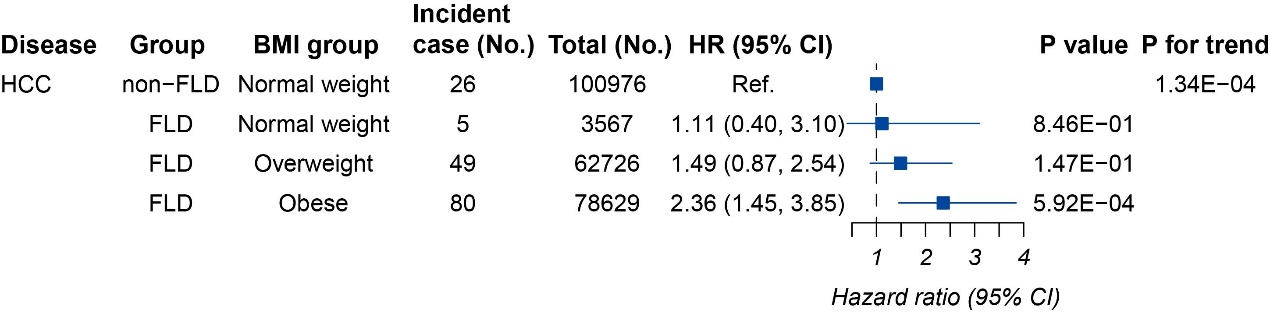 